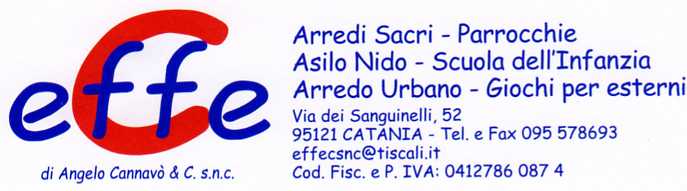 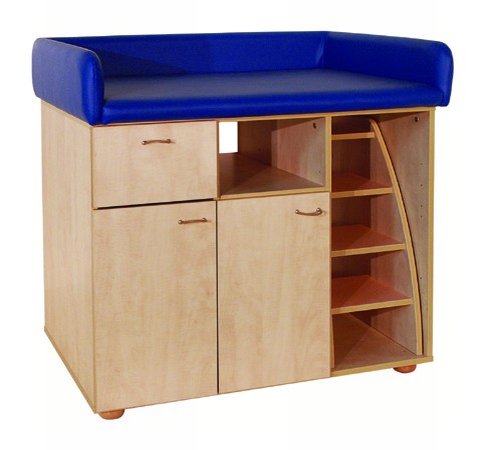 Descrizione:Fasciatoio, struttura sp.18 mm placcato su due lati,finitura betulla, bordato Abs, dimensioniL105X75pX102h, cassetto sottostante dim.32,5x21 suguide telescopiche e fermo antisfilamento e 1 vano agiorno 32,5 x 28, sottostanti 2 antine 32,5 x 54h conmaniglie in cuoio naturale + vano portascala con scalaestraibile 43 x 67h con 4 gradini. Piano fasciatoioimbottito e rivestito di PVC ignifugo con bordo anticaduta.Categoria: Fasciatoi
Codice: AF01001